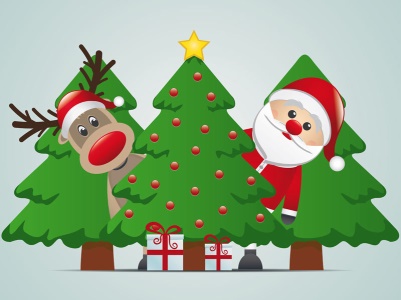       Pensez à réserver vos produits festifs         (volailles … huîtres … saumon)       Vous pouvez également réserver vos pains et coquilles de Noël pour passer un réveillon au top.       Toute l’équipe vous souhaite de bonnes fêtes de fin d’année.